Avis à Manifestation d’intérêt Type (à supprimer dans la version finale)AVIS A MANIFESTATION D’INTERET N° …../CEDEAO/……./………/202...Période de publication : …/ …./ au …/ …./ 202…                      Titre : ………………………………………………………… ……………………………….ContexteLa Communauté Economique des Etats de l’Afrique de l’Ouest (CEDEAO), représentée par la ………………………………., envisage de financer sur son budget de 202…… une mission relative au …description sommaire de la mission… . Pour la réalisation de cette étude la …………………………. envisage le recrutement d’un Consultant Individuel / un Cabinet de consultants qui sera chargé de indiquer l’intitulé de la mission.ObjectifsL'objectif principal de la mission est (Description sommaire des objectifs de la mission pour laquelle l’avis est lancé) Mission du Consultant(Description sommaire de la mission ou des prestations attendues du consultant pour laquelle l’avis est lancé) Profil requis du consultantEn raison de la nature de la mission, le consultant doit avoir : (Indiquez les conditions minimales liées à l’éligibilité du candidat : diplôme, expérience spécifiques et générale)Critères de sélectionL’évaluation des dossiers de candidatures sera effectuée sur la base des critères d’évaluation et barèmes de notation suivants :La note minimale de qualification est de 70 points sur 100NB : les conditions préalables et obligatoires à remplir sont la présentation d’attestations de service fait concernant l’exécution de contrats similaires relatifs à des activités, études et/ou exercices en lien avec la mission. Les prestations similaires non soutenues par des copies lisibles des pages de garde et de signatures des contrats exécutés et des attestations de bonne fin d’exécution ne seront pas prises en compte dans l’évaluation.Méthode de sélection : Les critères d’éligibilité, l’établissement de la liste restreinte, ainsi que la procédure de sélection, seront conformes aux Règles et Procédures de la CEDEAO en matière d’utilisation de Consultants” (Code des Marchés de la CEDEAO, version révisé 2023), disponibles sur son site web : http://www.ecowas.int. La méthode de sélection est la sélection ……………...................................Durée La durée totale de la mission du consultant est de : en lettre (en chiffre) mois à compter de la date indiquée dans la notification de l’ordre de service pour le démarrage de la mission.Constitution et dépôt des dossiers de candidatureLes candidats devront fournir un dossier composé de :Une lettre de motivation;Un curriculum vitae actualisé ;Des copies certifiées conformes à l'original des diplômes et certificats ;Copie des contrats ou des attestations pour les prestations antérieures.Les manifestations d’intérêt devront être soumises dans des enveloppes scellées (01 original et 3 copies) et porter clairement la mention « …………………………………………………………». Les consultants intéressés peuvent obtenir des informations supplémentaires à l’adresse mentionnée ci-dessous, aux heures d’ouverture de bureaux, du lundi au vendredi, de 8h00 à 16h30. Les dossiers de candidature peuvent être envoyé à l’adresse suivante ou par mail au plus tard le (jour), (date), (mois), (année) à … heures (GMT+1), heure du Nigeria.Signature habilitée du Client Nom et Prénom COMUNIDADE ECONOMICA DOS ESTADOS DA AFRICA OCIDENTALECONOMIC COMMUNITY OFWEST AFRICAN STATES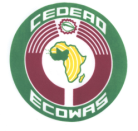 COMMUNAUTE ECONOMIQUE DES ETATS DE L’AFRIQUE DE L’OUEST      N°Critères d’évaluationBarème de notationIQualification (formation et expérience générale)30 pointsI-1Niveau de diplôme ou dans un domaine d'études connexe.10I-2Nombre d’année d’expérience professionnelle.20IIExpériences spécifiques en lien avec la mission65 pointsII-125II-12020IIIMaitrise des langues officielles de la CEDEAO5III-1Une langue autre que la langue maternelle ou de travail2,5III-2Une seconde langue autre que la langue maternelle ou de travail2,5TOTAL DES NOTES100 Points